Factors Affecting Vulnerability Hurricane Katrina 2005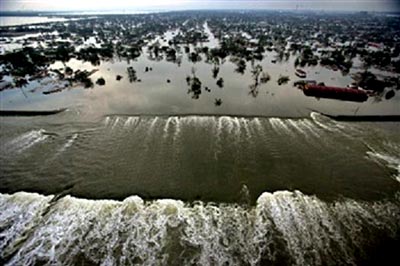 